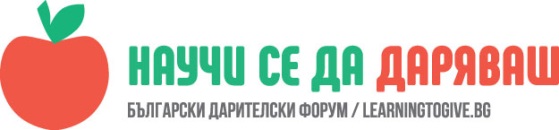 УРОК: Родители в часДиляна Илиева, преподавател в 35 СУ „Добри Войников“ ,   гр. СофияЧасовете са проведени във 2 „В“ клас февруари- март 2018 г.                                                          „ Кой ще идва днес ?  „  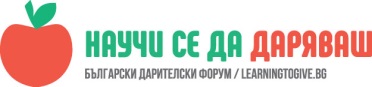 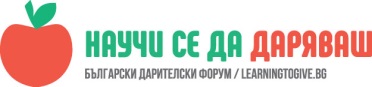 Да се въвлекат родителите в училищен проект. Да се представи пред учениците на практика как се дарява време.Да се представят пред децата различни професии и/или примери за корпоративно дарителство. 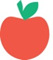    ОписаниеОще в началото на годината споделих с родителите идеята ми те самите да се включат в часовете по програмата "Научи се да даряваш" като споделят различни свои преживявания, проекти, професии. Направихме списък с всички, които желаят да се включат в тези уроци и точен график с дати и час, за да могат родителите да си планират дейностите. В продължение на повече от един месец, всяка сряда имахме специален гост в клас. Майки и татковци идваха при нас , за да ни разказват интересни истории от живота си, свързани с тяхната работа. Всички бяха приготвили презентации, видеа, снимки, игри и даже подаръци, така,че да направят уроците си истинско преживяване за децата.Смятам,че тази инициатива беше изключително полезна както за второкласниците, така и за самите родители.В продължение на един месец всяка сряда ни гостуваха родители на деца от класа, които представяха своята професия или друга интересна според тях тема. Успяхме да въвлечем в училищния ни живот почти половината родители и всеки от тях идваше в клас изключително старателно подготвен - със специални презентации, игри, подаръци и идеи за различни и интересни уроци.  Учениците бяха изключително въодушевени от гостите, научиха повече за различни професии като адвокат, куратор, дизайнер, специалист комуникации, електроинженер и др. Като учител на класа аз съм възхитена от желанието и старанието на родителите, отделеното време и ресурси в името на това малките учениците да получат по-разнообразен и интересен урок, поднесен от личния опит. Освен това показахме да децата на практика, как възрастните даряват от времето си , за да дойдат в училище и да им разкажат полезни неща. На края на проекта, всички родители, които се включиха в инициативата получиха специални благодарствени сертификати от Българския дарителски форум и програмата "Научи се да даряваш". 